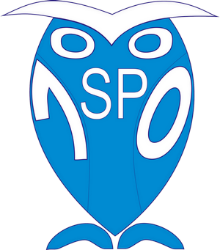 Szkoła  Wspierająca  Uzdolnienia Szkoła Podstawowa nr 10z Oddziałami Sportowymi im. Polskich Olimpijczyków w Bielawieul. gen. G. Roweckiego 6 oraz ul. Parkowa 12,  58-260 Bielawawoj. dolnośląskie                                                                                   Szkoła Podstawowa nr 10z Oddziałami Sportowymi im. Polskich Olimpijczyków w Bielawieul. gen. G. Roweckiego 6 oraz ul. Parkowa 12,  58-260 Bielawawoj. dolnośląskie                                                                                   Szkoła Podstawowa nr 10z Oddziałami Sportowymi im. Polskich Olimpijczyków w Bielawieul. gen. G. Roweckiego 6 oraz ul. Parkowa 12,  58-260 Bielawawoj. dolnośląskie                                                                                   Szkoła  Wspierająca  Uzdolnienia ogłasza nabór do klas I na rok szkolny 2023/2024Oferta edukacyjna naszej placówki przewiduje:zajęcia na basenie (1 godzina tygodniowo)klasę z dodatkową godziną tańcaklasę z dodatkową godziną gier i zabaw sportowychklasę z dodatkową godziną zajęć informatycznychklasę z dodatkową godziną języka angielskiegoświetlicęobiady dla chętnych uczniówZapisy przyjmujemy od 1 III do 31 III 2023 r., pn. – pt. w godz. 800 - 1500w sekretariacie szkoły przy ul. Parkowej 12 Serdecznie zapraszamy!!!Dodatkowych informacji udzielamy pod numerem telefonu: 74-645-22-10, 74-645-22-17ogłasza nabór do klas I na rok szkolny 2023/2024Oferta edukacyjna naszej placówki przewiduje:zajęcia na basenie (1 godzina tygodniowo)klasę z dodatkową godziną tańcaklasę z dodatkową godziną gier i zabaw sportowychklasę z dodatkową godziną zajęć informatycznychklasę z dodatkową godziną języka angielskiegoświetlicęobiady dla chętnych uczniówZapisy przyjmujemy od 1 III do 31 III 2023 r., pn. – pt. w godz. 800 - 1500w sekretariacie szkoły przy ul. Parkowej 12 Serdecznie zapraszamy!!!Dodatkowych informacji udzielamy pod numerem telefonu: 74-645-22-10, 74-645-22-17ogłasza nabór do klas I na rok szkolny 2023/2024Oferta edukacyjna naszej placówki przewiduje:zajęcia na basenie (1 godzina tygodniowo)klasę z dodatkową godziną tańcaklasę z dodatkową godziną gier i zabaw sportowychklasę z dodatkową godziną zajęć informatycznychklasę z dodatkową godziną języka angielskiegoświetlicęobiady dla chętnych uczniówZapisy przyjmujemy od 1 III do 31 III 2023 r., pn. – pt. w godz. 800 - 1500w sekretariacie szkoły przy ul. Parkowej 12 Serdecznie zapraszamy!!!Dodatkowych informacji udzielamy pod numerem telefonu: 74-645-22-10, 74-645-22-17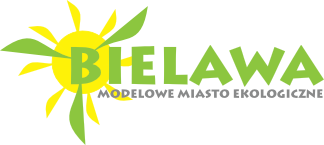 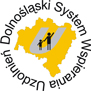 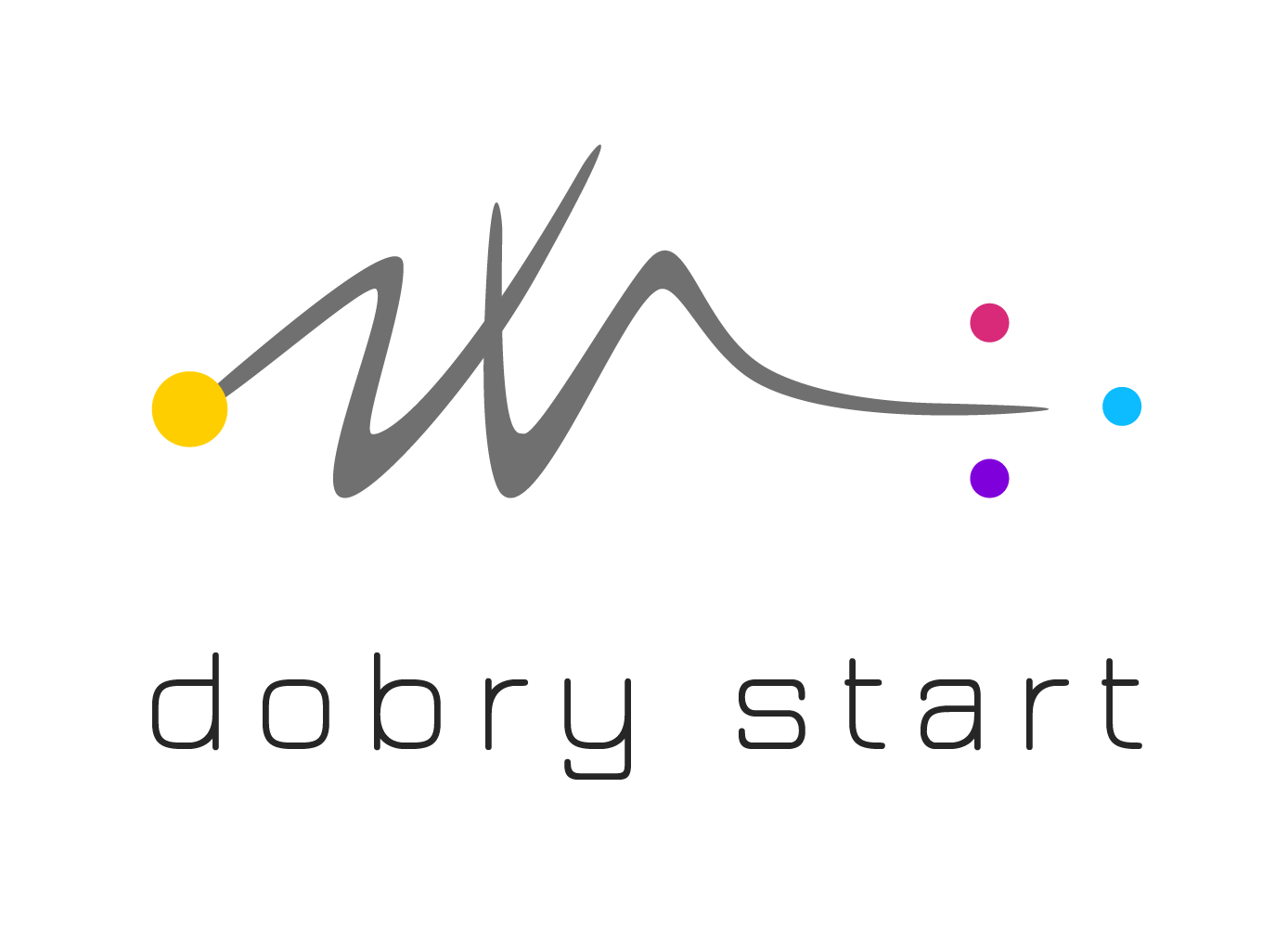 